Escrime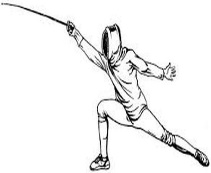 Les objectifsDébuter aux 3 armes ou s’améliorer dans son armeLes niveauxDébutant à compétiteurEvaluationAssiduité, progression, niveau technique, participation aux sélections FNSUEntraînements FFSUMardi, jeudiTenue / MatérielFourni pour les débutantsRemarquesEnseignants : Guillaume HAYETTE, Jacques LACROIX Lieu des cours : Académie d’escrime de Bron, salle omnisports 211 (campus de la DOUA)Contribution Supplémentaire : nonDurée des cours : 1 h 45 / compétiteurs : 1 h 30Note possible : oui